Religia klasa II 15.04.2020Temat: Zwycięstwo Jezusa darem dla człowiekaCzytamy:Pan Bóg ofiarował nam swojego Syna, który przez życie, a w szczególności przez śmierć i Zmartwychwstanie daje nam przykład wielkiej miłości. Poprzez swoją śmierć Jezus pojednał człowieka z Bogiem, a zmartwychwstanie to dar, poprzez który człowiek otrzymał zbawienie.Oglądamy film:   https://www.youtube.com/watch?v=2d2sS9uMASwJeśli ktoś nie ma uzupełnionej strony 90 w podręczniku, proszę o uzupełnienie.Dla osób nie posiadających podręcznika stronę załączam poniżej: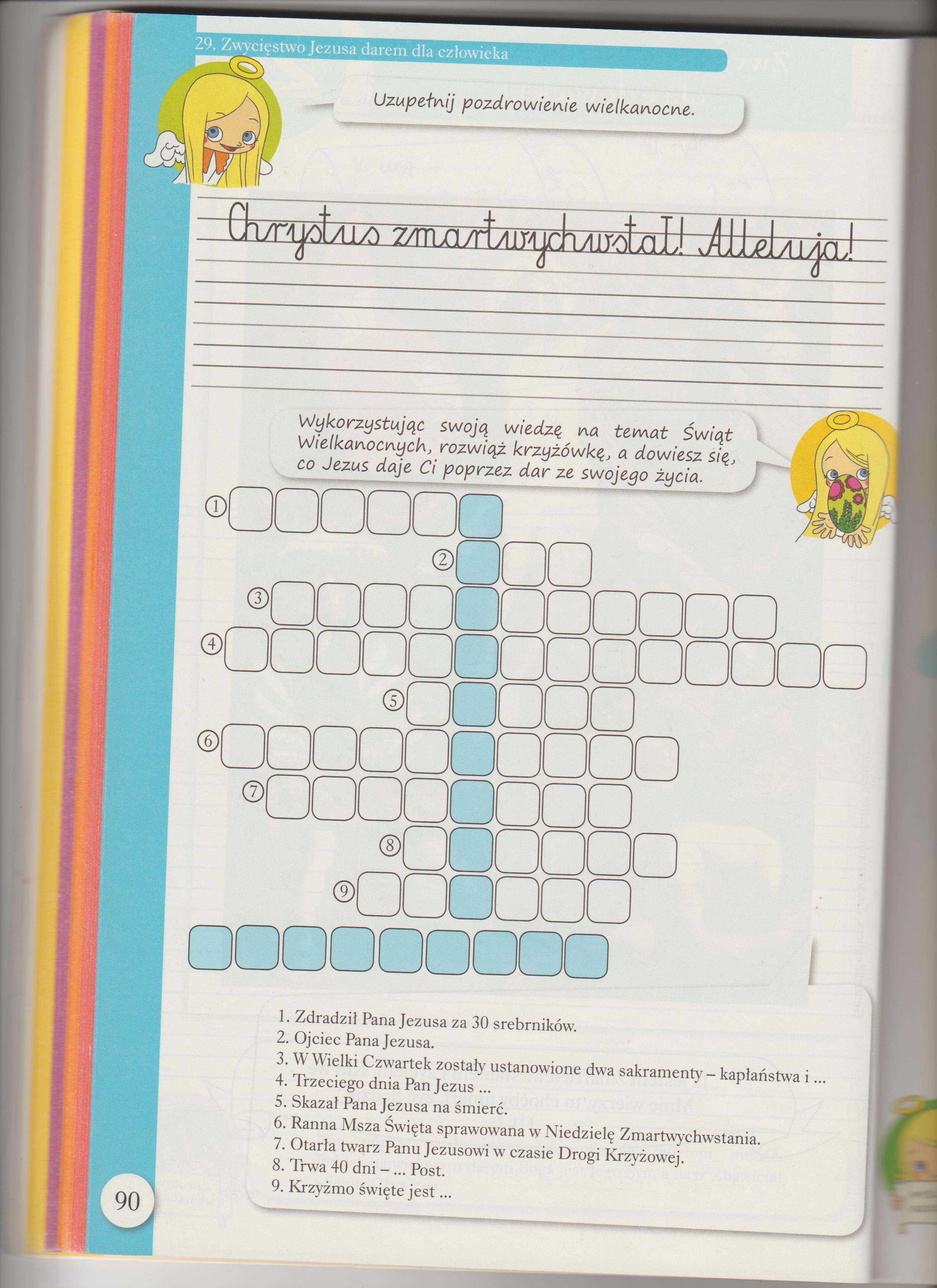 